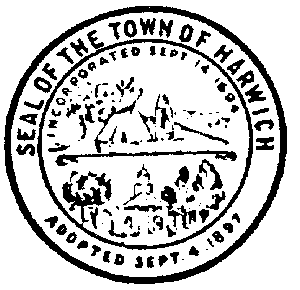 Harwich Youth Services Committee728 Main Street • Harwich, MA 02645MEETING AGENDA Date: May 10, 2021Time: 5:00 PMLocation:   Albro HouseHarwich Youth Services CommitteeMon, August 9, 2021 5:00 PM - 7:00 PM (EDT)Call to order. Youth Counselor’s Report·        RecoveryBuild APG presentation 4/27 to BOS·        Save A Life Tour New Date·        Review of Family Fun Fair April 10th·        Girl Power Expansion (WeCan, Cape & Islands United Way)Other     Meredith Henderson                                         Date:         5/5/2021                                           Signature Authorized Posting Officer                                                                                                 Posted by:                                                                                                                                                                                                                         Town Clerk